Nevada Network Against Domestic Violence (NNADV)“Hanging Out or Hooking Up”Promoting Teen Healthy Relationship Education and the Prevention of Relationship Abuse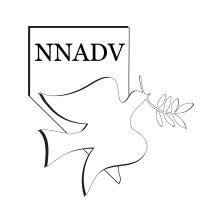 Train-the-Trainer WorkshopEvery young person deserves a safe and healthy relationship, no matter who they are or who they love, but young people are being exposed to name calling, harassment, being put down by someone via cell phone/texting, or other forms of abusive behavior on a daily basis. According to  Break the Cycle, “we are living in a world where one in three students report experiencing some form of abuse, and more than 2/3 never report that abuse to a caring adult. A world where  over 80% of school counselors report being unprepared to address incidents of abuse. This tells us – relationship abuse isn't just a big issue. It's a growing epidemic.”The Effect of Relationship Abuse“Less attention to academics. Increased exposure to drugs and alcohol. A greater likelihood of teen pregnancy. Growing isolation. Sexual assault. Even one of these things can have a profound impact on the physical, social and emotional growth of a young person. Together, they create a perfect storm that not only affects the victim of abuse,” states Break the Cycle, “but their friends, families, schools and surrounding communities can take steps to be better prepared to address these issues.”Teens can be an active force in making a difference in the lives of their friends who are being exposed to relationship abuse. Community members, parents and educators, can support teens by providing them accurate information about healthy relationships, teaching them helping strategies to become empathetic listeners and referral sources, and building skills toprevent and safely intervene in potentially abusive situations. This workshop, “Hanging Out or Hooking Up,” prepares young peerleaders to reach out to their friends in their schools, faith communities, and community organizations to make a real impact by educating other young people and adults about healthy relationships, ways to prevent relationship abuse, and safely intervene in potentially abusive situations.The goal of the NNADV’s “Hanging Out or Hooking Up” Train-the-Trainer Workshop is to create a rich and diverse slate of educational materials for use by community professionals including domestic and sexual violence advocates and teen peer leaders throughout Nevada. The materials will be appropriate for all teens ranging in age 14-17 and young adults 18-24. Educators/presenters may include, but are not limited to young adult peer leaders, community-based advocates and survivors, school administrators and counselors, school district nurses, community public health educators, mental health professionals including social workers or marriage & family therapists, and school security personnel.The “Hanging Out or Hooking Up” workshop is structured as a training of trainers (TOT) that will be completed in one day. The goal of this TOT is to prepare participants to present information on teen healthy relationships and the prevention of relationship abuse. Educational opportunities that are provided by community programs and organizations will be highlighted. This training will be provided at no cost to the participant, but each person will be responsible for transportation to and from the training site. No food or beverage will be provided during the training, so it is encouraged to bring a brown bag lunch, favorite snacks and beverages for the entire day. Here is the date, time and location for our next training:Tuesday, June 9, 20159:00AM-4:00PMGreat Basin Community College in Ely NVAGENDA IN BRIEF:8:30AM – 9:00AM              Registration9:00AM – Noon                   “Hanging Out or Hooking Up” Training ModuleThis module is required for all presenters. Each participant will receive educational materials including PowerPoint presentation modules, handouts and resource lists appropriate for teens and adults. Materials will be in English and Spanish. A mid-morning break is included.Noon – 1:00PM                   Lunch on your ownAgenda is continued on next page. Noon – 4:00PM                   Orientation to Young Adult Learning and Education Best PracticesThis module is required for teen educators. A mid-morning break will be included.If you are interested in attending this workshop, please complete the NNADV Registration Form for Teens & Young Adults below.PRE-REGISTRATION IS REQUIRED.If you are under the age of 18, you will also need a parent/guardian signature to participate in this unique opportunity to e ducate teens and young adults on promoting healthy relationships and the prevention of relationship abuse.NNADV “Hanging Out or Hooking Up” Registration Form for Teens & Young AdultsName:  Kim NicholsIf you are a student, list the school you attend: Mailing Address (street, town, & zip code):  350 Harbour Cove Dr. #169 Sparks, NV 89434Daytime or Cell Phone:  (775) 997-7545                                                                   Email:  kim@nnhopes.org*         *         *         *         *         *If you are under 18, please ask your parent/guardian to sign the registration form to indicate they are giving you permission to participate in the train-the-trainer workshop.Date:                      Parent/Guardian Name (PRINT):                                                                     Signature: In case of emergency, you may contact me by (list number with area code): Cell phone:                                      Home phone:                                                  Work phone:*         *         *         *         *         *TO HELP IN PLANNING A WORKSHOP THAT WILL MEET YOUR SPECIFIC NEEDS, PLEASE ANSWER THE FOLLOWING QUESTIONS:1. What is your reason for wanting to be a presenter for “Hanging Out or Hooking Up”? Receive updated information on this topic and bring back to HOPES as well as the community groups that I’m a part of.2. Have you previously received training in the following areas? NO or YES (If YES, check or highlight all that apply below. ) Introduction to domestic & sexual violence including statutory rape, dating violence and stalking(definition, history of oppression, myths, recent statistics, signs/symptoms, causes & effects, prevention strategies) Knowledge of community, statewide & national resources pertaining to domestic & sexual violence, relationship abuseand stalking Other(s)? (Please specify.)3. Have you conducted presentations previously to teen and young adult audiences? I have conducted presentations over the past two years. I have not conducted any presentation over the past two years, but I am willing to learn.4. What is your availability to participate in quarterly teleconferences to receive updates on topics and trends in the field, discuss training issues & network with fellow presenters (adult & teen)? Depending on my school or work schedule, I am willing to attend quarterly teleconferences I would like to receive topical updates in the format of an email newsletter delivered quarterly I would prefer not to receive an email newsletter or any other forms of communicationPlease return the completed registration form by mail, fax, or email no later than Friday, May 29, 2015 to:Judy Henderson, Training Coordinator, Nevada Network Against Domestic Violence250 South Rock Blvd. Suite 116 Reno NV 89502  775.828.9911 FAX  judyh@nnadv.orgFor questions about training content, contact Judy Henderson  judyh@nnadv.org   775.828.1115 ext. 20About NNADV:The Nevada Network Against Domestic Violence was founded in 1980 to work toward the elimination of domestic and sexual violence against all persons. As Nevada’s statewide coalition, NNADV is an inclusive network which both supports our member programs, and educates the public at large. Our agency is based in Reno, but our member programs span the entire state.Advocating change. Educating our community. Supporting services.This workshop was supported by the Nevada Division of Public and Behavioral Health through Grant Number #3B01DP009040-13W-1 from the Centers for Disease Control and Prevention (CDC). Its contents are solely the responsibility of the authors and do not necessarily represent the official views of the Nevada Division of Public and Behavioral Health nor the Centers for Disease Control and Prevention (CDC).